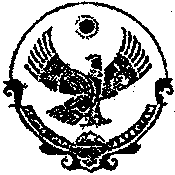 РЕСПУБЛИКА  ДАГЕСТАН  муниципальное  образование   «Бабаюртовский  район»Собрание депутатов муниципального районас. Бабаюрт  ул. Ленина  №29                                                                                            тел (87247)  2-13-31  факс 2-13-31						РЕШЕНИЕ28 апреля   2017 года							№ 145 -6РСО внесении изменений и дополнений в  «Положение  о  порядке  установления  и   выплаты ежемесячной  доплаты  к  государственной  пенсии  лицам, замещавшим     должности  муниципальной службы  в органах местного самоуправления муниципального района «Бабаюртовский район» Республики Дагестан и выплаты ежемесячной  доплаты  к  государственной  пенсии лицам, замещавшим муниципальные должности в органах местного самоуправления муниципального района «Бабаюртовский район» 	В  целях приведения «Положение  о  порядке  установления  и   выплаты ежемесячной  доплаты  к  государственной  пенсии  лицам, замещавшим  муниципальные  должности  и     должности  муниципальной службы  в органах местного самоуправления муниципального района «Бабаюртовский район» Республики Дагестан», принятого решением  Собрание депутатов муниципального района  от 27.05.2016 года №77-6РС в соответствие  Федеральному Закону от  23.05.2016№143-ФЗ "О внесении изменений в отдельные законодательные акты Российской Федерации отдельным категориям граждан" , Закону Республики Дагестан  от 11.10.2010 года №55 «О пенсии за выслугу лет лицам, замещавшим должности государственной гражданской службы Республики Дагестан» с изменениями   от 13.10.2015 N 82 и  от 05.12.2016 N 69,  Закону РД от 8.04.2008 года№18 «О государственных должностях Республики Дагестан» с изменениями от 13.10.2015 года №82, Собрание депутатов муниципального района решает:	1. Утвердить «Положение о  порядке  установления  и   выплаты пенсии за выслугу лет и  ежемесячной  доплаты  к  страховой  пенсии  лицам, замещавшим   должности  муниципальной службы  в органах местного самоуправления муниципального района «Бабаюртовский район» Республики Дагестан» в прилагаемой  редакции.	 2.  Лицам, замещавшим муниципальные должности в органах местного самоуправления муниципального района «Бабаюртовский район», полномочия которых прекращены в связи с уходом на пенсию по старости или инвалидности , выплаты ежемесячной  доплаты  к  страховой  пенсии по старости (инвалидности) произвести  руководствуясь положениями  статьи 15 Закона Республики Дагестан от 8.04.2008 года №18  «О государственных должностях Республики Дагестан»  в редакции   от 13.10.2015 года №82.	3. Настоящее  Решение  направить Главе муниципального района для подписания и обнародования.	4.Настоящее  Решение  опубликовать в районной газете «Бабаюртовские вести» и  разместить в сети Интернет на официальном сайте МО «Бабаюртовский район»  www.babaurt.ru 	5. Настоящее  Решение  вступает в силу со дня его обнародования и распространяется на правоотношения, возникающие с 19.05.2011 года.	6.Со дня вступления в силу настоящего Решения считать утратившим силу Решение  Собрание депутатов муниципального района от  27.05.2016 года №77-6РС    «Положение  о  порядке  установления  и   выплаты ежемесячной  доплаты  к  государственной  пенсии  лицам, замещавшим  муниципальные  должности  и     должности  муниципальной службы  в органах местного самоуправления муниципального района «Бабаюртовский район»» Республики Дагестан.».Председатель  Собрания депутатов  муниципального района                 А.А. АкмурзаевГлава муниципального района					 Э.Г. Карагишиев 							Приложение								к решению Собрание депутатов							муниципального района								от 28.04.2017 года № 145-6РС					Положение о  порядке  установления  и   выплаты пенсии за выслугу лет и  ежемесячной  доплаты  к  страховой  пенсии  лицам, замещавшим   должности  муниципальной службы  в органах местного самоуправления муниципального района «Бабаюртовский район» Республики Дагестан  ( в редакции  Решения Собрания депутатов муниципального района от 28.04.2017 года № 145 - 6РС)				Статья 1. Общие положения	Настоящее Положение    о   пенсии за выслугу лет лицам, замещавшим должности     муниципальной службы  в органах местного самоуправления муниципального района «Бабаюртовский район»» Республики Дагестан»  (далее - Положение), разработано в соответствии с  Федеральными законами от 27 июля 2004 года N 79-ФЗ "О государственной гражданской службе Российской Федерации", от 15 декабря 2001 года N 166-ФЗ "О государственном пенсионном обеспечении", от 28 декабря 2013 года N 400-ФЗ "О страховых пенсиях", Законами   Республики  Дагестан  от  11  октября  . №55  «О  пенсии  за  выслугу  лет  лицам, замещавшим   должности  государственной  гражданской службы  Республики  Дагестан» с изменениями   от 13.10.2015 N 82 и  от 05.12.2016 N 69, Законом Республики Дагестан от 11 марта 2008 года №9  «О муниципальной службе в Республике Дагестан» с изменениями  от 08.07.2015 N 69, от 08.02.2016 N 7, от 28.12.2016 N 82,  Уставом  муниципального района  «Бабаюртовский район»  и устанавливает основания возникновения права на пенсию за выслугу лет  лицам, замещавшим  должности муниципальной службы в органах местного самоуправления  муниципального района «Бабаюртовский район» (далее – муниципальная служба), порядок, условия назначения и  выплаты  указанной  пенсии. 	Статья 2. Муниципальные правовые акты  муниципального района о пенсионном обеспечении за выслугу лет	Муниципальные правовые акты о пенсионном обеспечении за выслугу лет состоят из настоящего Положения и муниципальных правовых актов органов местного самоуправления  муниципального района.										Изменение условий и норм назначения, а также порядка выплаты пенсии за выслугу лет, установленных настоящим Положением, осуществляется путем внесения изменений и дополнений в настоящее Положение.
   		Статья 3. Основные понятия, используемые в настоящем Положении	В настоящем Положении используются следующие понятия:	  -муниципальный служащий - гражданин, исполняющий в порядке, определенном муниципальными правовыми актами в соответствии с федеральными законами и законами Республики Дагестан, обязанности по  должности муниципальной службы за денежное содержание, выплачиваемое за счет средств бюджета муниципального района;           - должность муниципальной службы - должность в органе местного самоуправлении муниципального района, который образуется в соответствии с Уставом  муниципального района, с установленным кругом обязанностей по обеспечению исполнения полномочий органа местного самоуправления  муниципального района или лица, замещающего муниципальную должность;               -муниципальная служба - профессиональная деятельность граждан, которая осуществляется на постоянной основе на должностях муниципальной службы, замещаемых путем заключения трудового договора (контракта);									- среднемесячный заработок - денежное содержание, денежное вознаграждение муниципального  служащего, учитываемые для исчисления размера пенсии за выслугу лет и приходившиеся на периоды службы и иной деятельности, включаемые в его выслугу;
	- должностной оклад - месячный оклад муниципального  служащего в соответствии с замещаемой им должностью муниципальной службы, устанавливаемый законом Республики Дагестан. 	 -ежемесячное денежное содержание - денежное содержание лиц, замещающих должности муниципальной службы в органах местного самоуправления  муниципального района, которое учитывается при исчислении пенсии за выслугу лет гражданина, обратившегося за назначением этой пенсии, выраженное в денежных единицах Российской Федерации и приходившееся на периоды службы, включаемые в его стаж муниципальной службы;	-- пенсия за выслугу лет - ежемесячная муниципальная денежная выплата, право на получение которой определяется в соответствии с условиями и нормами, установленными настоящим Положением, и которая предоставляется гражданам в целях компенсации им заработка (дохода), утраченного в связи с прекращением муниципальной  службы в органах местного самоуправления муниципального района «Бабаюртовский район» Республики Дагестан при достижении установленной законом выслуги при выходе на страховую пенсию по старости (инвалидности);	- стаж муниципальной службы - суммарная продолжительность периодов осуществления  муниципальной службы и иной деятельности на день увольнения с муниципальной службы, учитываемая при определении права на пенсию за выслугу лет муниципальным служащим  и при исчислении размера этой пенсии.	 В стаж муниципальной службы включаются периоды работы на: 1) должностях муниципальной службы;2) муниципальных должностях;3) государственных должностях Российской Федерации, государственных должностях Республики Дагестан и государственных должностях иных субъектов Российской Федерации;4) должностях государственной гражданской службы, воинских должностях и должностях правоохранительной службы (государственных должностях государственной службы);5) иных должностях, периоды работы на которых учитываются при исчислении соответствующего стажа государственной гражданской службы государственных гражданских служащих Республики Дагестан.	Стаж муниципального служащего приравнивается к стажу государственной гражданской службы государственного гражданского служащего.Статья 4. Право на пенсию за выслугу лет	1. Право на пенсию за выслугу лет в соответствии с настоящим Положением имеют лица, замещавшие на 21 мая 1996 года и позднее должности муниципальной службы, получавшие денежное содержание или денежное вознаграждение за счет средств местного (районного )  бюджета муниципального района, при соблюдении условий, предусмотренных настоящим Положением.
	2. Пенсия за выслугу лет не устанавливается, а ее выплата прекращается лицам, замещавшим   должности муниципальной службы, которым в соответствии с законодательством Российской Федерации, законодательством Республики Дагестан или законодательством иных субъектов Российской Федерации назначены ежемесячная доплата к пенсии, ежемесячное пожизненное содержание или установлено дополнительное ежемесячное материальное обеспечение  либо в соответствии с законодательством Российской Федерации или законодательством Республики Дагестан, или  законодательством иных субъектов Российской Федерации установлена пенсия за выслугу лет.
	3. Пенсия за выслугу лет не выплачивается в период  прохождения государственной службы Российской Федерации, при замещении государственной должности Российской Федерации, государственной должности Республики Дагестан, государственной должности иного субъекта Российской Федерации, муниципальной должности, замещаемой на постоянной основе, должности муниципальной службы, а также в период работы в межгосударственных (межправительственных) органах, созданных с участием Российской Федерации, на должностях, по которым в соответствии с международными договорами Российской Федерации осуществляются назначение и выплата пенсий за выслугу лет в порядке и на условиях, которые установлены для федеральных государственных (гражданских) служащих. При последующем увольнении с государственной службы Российской Федерации или освобождении от иных вышеуказанных должностей выплата пенсии за выслугу лет возобновляется со дня, следующего за днем увольнения с указанной службы или освобождения от указанных должностей гражданина, обратившегося с заявлением о ее возобновлении.
	4. Условия предоставления права на пенсию лицам, замещавшим муниципальные должности и должности муниципальной службы в муниципальном районе, за счет средств местных бюджетов определяются муниципальными правовыми актами  органов местного самоуправления, принимаемым  в соответствии с федеральным законодательством и законодательством Республики Дагестан.	Статья 5. Условия назначения пенсии за выслугу лет	1.Муниципальные служащие при наличии стажа муниципальной службы, продолжительность которого для назначения пенсии за выслугу лет в соответствующем году определяется согласно Приложению №1 к настоящему Положению, и при замещении  должности муниципальной службы не менее 12 полных месяцев имеют право на пенсию за выслугу лет при увольнении с муниципальной службы  в органах местного самоуправления муниципального района (далее - муниципальная служба) по основаниям (с учетом положений, предусмотренных частями 2 и 3 настоящей статьи):	1) соглашение сторон служебного контракта;	2)  истечение  срока  действия  срочного  служебного  контракта(за исключением случаев истечения срока действия срочного служебного контракта в связи с истечением установленного срока полномочий гражданского служащего, замещавшего должность гражданской службы категории "руководитель" или "помощник (советник)");	3)  расторжение служебного контракта по инициативе муниципального  служащего;	4)  отказ  муниципального  служащего от предложенной для замещения иной   должности   муниципальной  службы   в   связи   с   изменением существенных  условий  служебного контракта;	5)  отказ  муниципального служащего от перевода на иную должность муниципальной  службы  по  состоянию  здоровья  в   соответствии   с медицинским заключением либо отсутствие такой должности  в  том  же  муниципальном органе местного самоуправления;	6)  отказ муниципального служащего от перевода в другую местность вместе с муниципальным  органом местного самоуправления;	7) несоответствия муниципального  служащего замещаемой должности муниципальной службы:
	а) по состоянию здоровья в соответствии с медицинским заключением;
	б) вследствие недостаточной квалификации, подтвержденной результатами аттестации;
	8) сокращения должностей муниципальной службы в  муниципальном органе местного самоуправления;
	9) упразднения муниципального органа;
	10) восстановлением на службе муниципального служащего, ранее замещавшего эту должность муниципальной службы, по решению суда;
	11) избранием или назначением муниципального  служащего на государственную должность, на муниципальную должность либо избранием муниципального служащего на оплачиваемую выборную должность в органе профессионального союза, в том числе в выборном органе первичной профсоюзной организации, созданной в муниципальном органе местного самоуправления;
	12) наступлением чрезвычайных обстоятельств, препятствующих продолжению отношений, связанных с муниципальной службой (военных действий, катастрофы, стихийного бедствия, крупной аварии, эпидемии и других чрезвычайных обстоятельств), если данное обстоятельство признано чрезвычайным решением Президента Российской Федерации или Главы Республики Дагестан;
	13) признанием муниципального служащего полностью неспособным к трудовой деятельности в соответствии с медицинским заключением, выданным в порядке, установленном федеральным законодательством;
	14) признанием муниципального  служащего недееспособным или ограниченно дееспособным решением суда, вступившим в законную силу;
	15) достижением муниципальным  служащим предельного возраста пребывания на муниципальной службе, за исключением случаев, когда срок муниципальной службы  муниципальному служащему продлен сверх установленного предельного возраста пребывания на муниципальной службе; 
	2. Муниципальные  служащие при увольнении с муниципальной службы по основаниям, предусмотренным пунктами 1, 2 (за исключением случаев истечения срока действия срочного служебного контракта в связи с истечением установленного срока полномочий муниципального  служащего, замещавшего должность муниципальной службы категорий "руководитель" или "помощник (советник)") , 3 и 4, подпунктом б пункта  7, пунктом  15    части 1 настоящей статьи имеют право на пенсию за выслугу лет, если на момент освобождения от должности они имели право на страховую пенсию по старости (инвалидности) в соответствии с частью 1 статьи 8 и статьями 9, 30-33 Федерального закона от 28 декабря 2013 года N 400-ФЗ "О страховых пенсиях" (далее - Федеральный закон "О страховых пенсиях") и непосредственно перед увольнением замещали должности муниципальной службы не менее 12 полных месяцев.	Лицам, замещаемые на постоянной основе  должности муниципальной службы, страховая пенсия по старости назначается по достижении ими в соответствующем году возраста, указанного в Приложении №2 к настоящему Положению.
	3. Гражданские служащие при увольнении с муниципальной службы по основаниям, предусмотренным пунктами 2 (в случае истечения срока действия срочного муниципальном контракта в связи с истечением установленного срока полномочий муниципального  служащего, замещавшего должность муниципальной службы категорий "руководитель" или "помощник (советник)"), 5 и 6, подпунктом "а" пункта 7, пунктами 8,  9, 10-12,  13 и 14 части 1 настоящей статьи, имеют право на пенсию за выслугу лет, если непосредственно перед увольнением они замещали должности муниципальной службы не менее одного полного месяца, при этом суммарная продолжительность замещения таких должностей составляет не менее 12 полных месяцев.
	4.Муниципальные  служащие при наличии стажа муниципальной службы не менее 25 лет и увольнении с муниципальной службы  по основанию, предусмотренному пунктом 3 части 1 настоящей статьи, до приобретения права на страховую пенсию по старости (инвалидности) имеют право на пенсию за выслугу лет, если непосредственно перед увольнением они замещали должности муниципальной службы не менее 7 лет.
	5. Пенсия за выслугу лет устанавливается к страховой пенсии по старости (инвалидности), назначенной в соответствии с Федеральным законом "О страховых пенсиях" либо досрочно назначенной в соответствии с Законом Российской Федерации от 19 апреля 1991 года N 1032-1 "О занятости населения в Российской Федерации".
Статья 6. Размеры пенсий за выслугу лет	1. Муниципальным служащим назначается пенсия за выслугу лет при наличии стажа муниципальной службы не менее стажа, продолжительность которого для назначения пенсии за выслугу лет в соответствующем году определяется согласно Приложению№1  к настоящему Положению, в размере 45 процентов среднемесячного заработка муниципального служащего за вычетом страховой пенсии по старости (инвалидности), фиксированной выплаты к страховой пенсии и повышений фиксированной выплаты к страховой пенсии, установленных в соответствии с Федеральным законом "О страховых пенсиях". За каждый полный год стажа муниципальной службы сверх указанного стажа пенсия за выслугу лет увеличивается на 3 процента среднемесячного заработка. При этом общая сумма пенсии за выслугу лет и страховой пенсии по старости (инвалидности), фиксированной выплаты к страховой пенсии и повышений фиксированной выплаты к страховой пенсии не может превышать 75 процентов среднемесячного заработка муниципального служащего, определенного в соответствии со статьей 8 настоящего Положения.
	2. Размер пенсии за выслугу лет лиц, замещавших должности муниципальной службы, исчисляется исходя из их среднемесячного денежного содержания за последние 12 полных месяцев муниципальной службы   непосредственно перед увольнением.	3.При отсутствии 12 полных месяцев замещения должности муниципальной службы перед увольнением в связи с ликвидацией  муниципального органа местного самоуправления (далее – муниципальный орган), образованных в соответствии с Уставом муниципального района, а также с сокращением штата муниципальных служащих размер пенсии за выслугу лет исчисляется путем деления общей суммы среднемесячного денежного содержания, полученного муниципальным служащим за фактически отработанные полные месяцы, на количество этих месяцев.	4. Лицам, замещавшим должности муниципальной службы в муниципальных органах, которые на момент обращения за назначением пенсии за выслугу лет не существуют либо именуются иначе, для исчисления пенсии за выслугу лет принимается должностной оклад по аналогичной должности муниципальной службы  муниципального района.	5. Размер пенсии за выслугу лет не может быть менее 500 рублей.
	6. Размер пенсии, предусмотренный частью 1 настоящей статьи, для граждан, проживающих в районах (местностях), в которых решениями органов государственной власти СССР, органов государственной власти Российской Федерации, органов государственной власти Дагестанской АССР (Дагестанской ССР) или органов государственной власти Республики Дагестан установлены районные коэффициенты, коэффициенты к заработной плате за работу в пустынных, безводных местностях и в высокогорных районах, увеличивается на соответствующий коэффициент на весь период их проживания в указанных районах (местностях). При этом, если установлены разные коэффициенты, применяется коэффициент, действующий в данном районе (местности) для работников непроизводственных отраслей.
При выезде граждан из этих районов (местностей) на новое постоянное место жительства размер пенсии определяется без учета указанных коэффициентов.
	7. При определении размера пенсии за выслугу лет в порядке, установленном частью 1 настоящей статьи, не учитываются суммы повышений фиксированной выплаты к страховой пенсии, приходящиеся на нетрудоспособных членов семьи, в связи с достижением возраста 80 лет или наличием инвалидности I группы, суммы, полагающиеся в связи с валоризацией пенсионных прав в соответствии с Федеральным законом от 17 декабря 2001 года N 173-ФЗ "О трудовых пенсиях в Российской Федерации", суммы страховых взносов, начисленных после назначения пенсии за выслугу лет, а также суммы повышений размеров страховой пенсии по старости и фиксированной выплаты при назначении страховой пенсии по старости впервые (в том числе досрочно) позднее возникновения права на нее, восстановлении выплаты указанной пенсии или назначении указанной пенсии вновь после отказа от получения установленной (в том числе досрочно) страховой пенсии по старости.
Статья  7. Стаж муниципальной  службы для назначения   пенсии  за  выслугу  лет 	1. В  стаж  муниципальной  службы  для  назначения  пенсии   за  выслугу  лет  включаются  следующие  периоды:	1) периоды  замещения  государственных   должностей  Российской  Федерации;	2) периоды  замещения  государственных  должностей  субъектов  Российской  Федерации;	3) периоды  замещения должностей  федеральной  государственной  гражданской  службы,  предусмотренных  Реестром  должностей  федеральной  государственной  гражданской  службы,  утверждённым  Указом  Президента  Российской  Федерации  от  31  декабря  2005 года  №1574  «О  Реестре   должностей   федеральной  государственной  гражданской  службы»;	4) периоды  замещения  должностей  государственной  гражданской  службы  субъектов  Российской  Федерации,  предусмотренных  реестрами  должностей  государственной  гражданской  службы  субъектов  Российской  Федерации,  утверждёнными  законами  или  иными  нормативными  правовыми  актами  субъектов  Российской  Федерации;	5) периоды  замещения  государственных  должностей  федеральных  государственных  служащих,  которые  были  предусмотрены  Реестром  государственных  должностей  федеральных государственных  служащих,  утверждённым  Указом  Президента  Российской  Федерации    от  11 января  1995 года  №33  «О  Реестре  государственных  должностей  федеральных  государственных  служащих»;	6) периоды  замещения  государственных  должностей  федеральной  государственной  службы,  предусмотренных  перечнями   государственных  должностей  федеральной  государственной  службы,  которые  считались  соответствующими  разделами    Реестра  государственных   должностей  государственной   службы  Российской  Федерации;	7)  периоды  замещения  государственных  должностей  государственной  службы  субъектов  Российской  Федерации;	8) периоды  замещения  должностей  прокурорских  работников,  определяемых  в  соответствии  с  Федеральным  законом  от  17  января  . №2202-I «О  прокуратуре  Российской  Федерации»;	9) периоды  замещения  должностей  (воинских  должностей),  прохождения  службы  (военной  службы)  в  которых  засчитывается  в соответствии  с  законодательством   Российской  Федерации  в  выслугу  лет  для  назначения   пенсии   за  выслугу  лет  лицам,  проходившим  военную  службу,  службу  в органах  внутренних  дел,  Государственной  противопожарной  службе,  органах  по контролю   за оборотом  наркотических  средств  и  психотропных  веществ,  учреждения и органах   уголовно-исполнительской  системы;	10) периоды   службы  в  федеральных  органах  налоговой  полиции  на  должностях  сотрудников  указанных    органов,  которые определялись   в  порядке,  установленном  законодательством  Российской  Федерации;	11) периоды   замещения   должностей   сотрудников  таможенных  органов    Российской  Федерации,  определяемых  в  соответствии  с  Федеральным  законом  от  21  июля  1997 года  №114-ФЗ  «О  службе    в  таможенных  органах  Российской  Федерации»;	12)  периоды  замещения  на  постоянной  (штатной)  основе  муниципальных  должностей  (должностей  депутатов,  членов  выборных  органов  местного  самоуправления,   членов  избирательной  комиссии  муниципального  образования, действующих  на  постоянной  основе  и  являющихся  юридическими  лицами,  с  правом   решающего голоса);	13) периоды  замещения  должностей  муниципальной  службы  (муниципальных  должностей муниципальной  службы)  в  органах  местного  самоуправления  муниципального  образования  «Бабаюртовский  район»  в  соответствии  с  Реестром  муниципальных  должностей,  утвержденным  Собранием  депутатов муниципального   района в соответствии с Законом  Республики  Дагестан «О  Реестре  муниципальных должностей в Республике Дагестан»;	14) периоды  замещения  должностей  в специальных  временных  органах,  во  временных  федеральных  государственных  органах, временных  федеральных  органах  исполнительной  власти,  образованных  для  осуществления   режима  чрезвычайного  положения  и (или)  для  координации  работ  по  ликвидации  обстоятельств,  вызвавших  введение  в  соответствии  с  законодательством  Российской  Федерации чрезвычайного   положения  на  соответствующей  территории  Российской  Федерации  и  особого   управления  этой  территорией,  в  аппаратах  - представительствах  полномоченных  (специальных)  представителей  Президента  Российской  Федерации,  назначенных  для   координации   деятельности  органов  государственной  власти  по  проведению  восстановительных работ,    по  урегулированию  конфликта  на  соответствующей  территории  Российской   Федерации,  а  также   во  временных  специальных  органах  управления  территорий,  на  которой  введено  чрезвычайное  положение,  в   федеральных  органах  управления  такой  территорией;	15) периоды  замещения  должностей   руководителей,  специалистов  и  служащих,  включая  замещение  на  постоянной  основе  выборных  должностей,  с  1 января   1992  года  до  введения   сводного  перечня  государственных должностей Российской  Федерации,  утвержденного  Указом  Президента  Российской  Федерации  от  11 января  1995  года  № 32  «О  государственных  должностях  Российской  Федерации»,  Реестра  государственных  должностей  федеральных  государственных  служащих,  утверждённого  Указом   Президента  Российской  Федерации  от  11  января  1995  года  №33  «О  Реестре   государственных  должностей  федеральных  государственных  служащих»,  перечней  государственных  должностей  федеральной  государственной  службы,  которые  считались   соответствующими   разделами  Российской  Федерации,  и реестров  (перечней)  государственных  должностей  государственной  службы  субъектов  Российской  Федерации:	а) в  Администрации  Президента   Российской  Федерации,  государственных  органах  (органах)  Президента  Российской  Федерации,  государственных  органах   (органах)  при  Президенте  Российской  Федерации;	б) в  Совете  Безопасности  Российской  Федерации  и  его  аппарате;	в)  в  федеральных  органах  законодательной  (представительной)  власти  и  их  аппаратах,  Контрольно-бюджетном  комитете  при  Верховном  Совете  Российской  Федерации,  Государственном  комитете  Российской  Федерации  по  статистике  и  его  органах  в  республике,  краях,  областях,  автономной   области  и  автономных  округах,  районах  и городах,  Контрольно – бюджетном  комитете  при  Государственной  Думе  Федерального  Собрания  Российской  Федерации;	г) в  Правительстве  Российской  Федерации  (Совете  Министров – Правительстве  Российской  Федерации)  и  его  Аппарате,  федеральных  органах   исполнительной  власти  и их  территориальных  органах,  представительствах   Российской  Федерации и  представительствах  федеральных  органов  исполнительной  власти  за  рубежом,  дипломатических  представительствах и  консульских    учреждениях  Российской  Федерации,  а  также    в  органах  государственного    управления  (органах  управления)  при  Правительстве  Российской  Федерации  (Совете  Министров  - Правительстве  Российской  Федерации)  и при  федеральных  органах  исполнительной  власти;	д) в  Конституционном  Суде  Российской  Федерации,  Верховном  Суде  Российской  Федерации,  Высшем  Арбитражном  Суде  Российской  Федерации,  иных  федеральных  судах  (судах,  государственном   арбитраже),  в  их  аппаратах,  а также  в  прокуратуре    Российской  Федерации  (органах  прокуратуры);	е) в Центральной    избирательной  комиссии  Российской  Федерации  и  её  аппарате;	ж) в Счётной   палате  Российской  Федерации  и  её  аппарате;	з) в  органах  государственной  власти  субъектов  Российской  Федерации  и иных  государственных  органах,  образованных  в  соответствии   с   конституциями  (уставами)  субъектов  Российской  Федерации,  в  высших   государственных    органах  автономных  республик,  местных  государственных  органах (краевых,  областных  Советах  народных  депутатов,  Советах  народных  депутатов  автономной  области,  автономных  округов,  районных,  городских,  районных  в  городах,  поселковых  и  сельских  Советах    народных  депутатов  и их   исполнительных  комитетах);	и) в  упразднённых  государственных  учреждениях,  осуществляющих  в  соответствии  с  законодательством  Российской  Федерации  отдельные  функции  государственного   управления,  переданные  при  упразднении  этих  учреждений   федеральным  государственным  органом,  либо  в  государственных  учреждениях,  преобразованных  в  федеральные  государственные  органы,  а  также  в   государственных  учреждениях,  должности  в  которых   были  включены  в  перечни  государственных  должностей  федеральной  государственной  службы,  которые   считались  соответствующими   разделами Реестра  государственных  должностей  государственной    службы  Российской  Федерации,  - в порядке,  определяемом    Правительством  Российской  Федерации;	к)  в  органах  местного  самоуправления;	л) в  специальных  временных   органах,  во  временных  федеральных  государственных  органах,  временных  федеральных  органах  исполнительной   власти,  образованных  для  осуществления    режима  чрезвычайного  положения  и  (или)  для  координации  работ  по  ликвидации  обстоятельств,  вызвавших   введение  в  соответствии  с  законодательством  Российской  Федерации  чрезвычайного  положения  на  соответствующей  территории  Российской   Федерации  и  особого   управления  этой  территорией,  в  аппаратах -   представительствах  уполномоченных (специальных)  представителей  Президента    Российской  Федерации,  назначенных  для  координации  деятельности    органов    государственной   власти  по проведению  восстановительных  работ,  по   урегулированию  конфликта,   на  соответствующей   территории  Российской  Федерации,  а  также  во  временных   специальных   органах   управления    территорий,  на  которой   введено  чрезвычайное  положение,  в  федеральных органах  управления  такой  территорий;	16) периоды  замещения    гражданами   Российской  Федерации  должностей   в межгосударственных  (межправительственных)  органах,  созданных   государствами – участниками  Содружества Независимых  Государств  с  участием   Российской  Федерации,  в аппарате  Исполнительного  Комитета  Союза  Беларуси  и России  и  в  Секретариате   Парламентского    Собрания  Союза  Беларуси  и  России, должностей,  замещавших  на  постоянной  профессиональной  основе  в  органах  Союзного  государства  и их  аппарата;	17)  время  работы   профсоюзных  работников,  освобожденных  от  замещения  должностей    в государственных  органах    вследствие    избрания   (делегирования)  в  профсоюзные  органы,  включая  время   работы   освобожденных   профсоюзных   работников, избранных  (делегированных)  в орган  первичной   профсоюзной  организации,  созданной   в  государственном  органе,  в   соответствии  с  Федеральным  законом  от  12  января  .               №10-ФЗ  «О   профессиональных  союзах, их  правах  и гарантиях  деятельности»;	18) периоды  замещения    должностей,  включая   замещение  на постоянной   основе  выборных  должностей,  в  органах  государственной  власти   и управления    Союза  ССР  и  союзных  республик,  а  также  в  организациях  и  учреждениях,  осуществляющих  в  соответствии  с  законодательством  Союза  ССР  и  союзных  республик  отдельные  функции  государственного  управления, по  31  декабря  .,  в  том  числе:	а) в  аппаратах Президента  ССР  и Президента  РСФСР, органах  государственного  управления  Президента   ССР  и Президента  РСФСР,  органах  государственного  управления  при  Президенте  ССР и  Президенте  РСФСР,  а  также  в  аппаратах  президентов  других   союзных  республик;	б)  в Верховном  Совете  СССР  и  его  Секретариате, Президиуме  Верховного  Совета  СССР,  Верховных  Советах  и  президиумах  Верховных  Советов  союзных  и  автономных  республик  и их  аппаратах,  краевых  и областных  Советах  народных  депутатов (Советах  депутатов  трудящихся),  Советах  народных   депутатов  (Советах  депутатов  трудящихся)  автономных  областей,  автономных  округов, районных, городских, районных  в  городах,  поселковых    и сельских    Советах  народных  депутатов (Советах  депутатов  трудящихся)  и их  исполнительных  комитетах;	в) в  Совете  Министров  СССР,  Кабинете  Министров  СССР, Комитете  по  оперативному  управлению  народным  хозяйством  СССР  и их  аппаратах,  Межреспубликанском  (Межгосударственном)  экономическом комитете, органах  государственного  управления  Совета  Министров  СССР  и органах  государственного  управления  при  Совете  Министров  СССР,  органах  государственного  управления   при   Кабинете  Министров  СССР,  Советах   Министров  (правительствах)  союзных   и  автономных  республик  и их  аппаратах,  органах  государственного  управления    Советов  Министров  (правительств)  союзных  и  автономных  республик,  органах  государственного  управления  при   Советах  Министров (правительствах)  союзных  и  автономных  республик;	г) в  министерствах  и  ведомствах  СССР,  союзных  и  автономных  республик  и их  органах  управления  на  территории  СССР;	д) в  дипломатических  правительствах  СССР  и  союзных  республик,   торговых представительствах  и  консульских  учреждениях  СССР,   представительствах  министерств  и  ведомств  СССР  за  рубежом;	е) в  Комитете   конституционного  надзора  СССР  и его  Секретариате,  Контрольной  палате  СССР,  органах  народного  контроля,  государственном  арбитраже,  суде  и органах  прокуратуры  СССР;	ж) в  советах   народного  хозяйства  всех  уровней;	з) в  аппаратах  управления  государственных  объединений  союзного,  союзно-республиканского  и  республиканского   подчинения, государственных  концернов,  ассоциаций, иных  государственных  организаций,  созданных   решениями  Совета  Министров  СССР  или  Советов  Министров  (правительств)  союзных  республик,  - в порядке, определяемом  Правительством  Российской  Федерации;	и) в  международных  организациях  за рубежом, если  перед  работой  в  этих  организациях  работник  работал  в  органах  государственной  власти  и  управления;	к)  в  Постоянном  представительстве  СССР  в  Совете  Экономической  Взаимопомощи, аппарате  Совета  Экономической  Взаимопомощи  и органах   Совета  Экономической  Взаимопомощи;	л)   в  центральных  профсоюзных  органах  СССР,   профсоюзных  органах  союзных  республик,  краев,  областей,  городов, районов в  городах  и их аппаратах, в профкомах  органов  государственной  власти  и  управления, не включая  время работы в  профкомах   на  предприятиях,  в организациях  и  учреждениях;	19)  периоды замещения  должностей  в  ЦК КПСС,  ЦК  компартий союзных республик, крайкомах,  обкомах, окружкомах, райкомах,  горкомах   партии  и их аппаратах,  в  парткомах  органов   государственной  власти  и  управления  до 14  марта 1990г. (до  введения  в  действие в  новой редакции  статьи 6  Конституции (Основного  Закона)  СССР),    не  включая    периоды   работы    на  должностях  в  парткомах  на предприятиях,  в  организациях  и  учреждениях;	20)  периоды  замещения  должностей  в министерствах  и  ведомствах  СССР  после  31  декабря   .  и  до  увольнения   работника, но  не  позднее  завершения  мероприятий,  связанных  с  ликвидацией    этих  министерств  и  ведомств;	21) периоды  обучения    государственных  служащих  (работников)  с отрывом  от  службы  (работы)  в  учебных  заведениях для получения  дополнительного  профессионального  образования,  повышения  квалификации    или  переподготовки  (стажировки)  в  случае    их  направлении  на обучение:	а)  федеральным  государственным  органом  при  замещении  государственной  должности  (для  продолжения  работы)  в  федеральном  государственном   органе   после  окончания  обучения;	б) органом  государственной  власти    и управления,  а  также  организациями    и учреждениями, осуществляющими  в  соответствии  с законодательством  Союза  ССР  и  союзных  республик  отдельные  функции государственного  управления, при   продолжении  работы  в  указанных  органах  (организациях  и  учреждениях)  после  окончания  обучения;	в) Законодательством  Собранием  Республики  Дагестан,  администрацией   Президента  Республики  Дагестан,  Правительством   Республики  Дагестан,  исполнительными    органами  государственной  власти  Республики  Дагестан,  Избирательной  комиссией  Республики  Дагестан,  аппаратом  мировых  судей   Республики Дагестан,  Счетной    палатой  Республики  Дагестан,  аппаратом   Уполномоченного  по  противодействию    коррупции  в Республике  Дагестан,  аппаратом  Уполномоченного    по правам   человека  в Республике   Дагестан  при  продолжении  службы  (работы)  в  указанных  органах  после   окончания  обучения;	г)  органами  местного  самоуправления  при  замещении  должностей  муниципальной  службы.	2. В  стаж  муниципальной  службы  для  назначения  пенсии  за  выслугу  лет  засчитываются    периоды   замещения   отдельных  должностей  руководителей  и  специалистов  на предприятиях,  в  учреждениях  и организациях, опыт  и  знание   работы  в  которых  необходимы  муниципальным   служащим  для  выполнения  должностных  обязанностей  в  соответствии    с  должностным  регламентов   муниципального    служащего,  в  соответствии  с  решением  комиссии  по установлению    стажа  муниципальной  службы,  созданной  при  администрации  района.Периоды  работы  в  указанных  должностях    в  совокупности  не должны  превышать  пять лет.	3. Указанные  в  частях  1  и 2  настоящей  статьи  периоды  муниципальной  службы  и  иные  периоды  замещения   должностей,  включаемые  в  стаж  муниципальной  службы   для  назначения  пенсии  за  выслугу  лет,  суммируются.	Статья 8. Среднемесячный заработок, из которого исчисляется размер пенсии за выслугу лет	1. Размер пенсии за выслугу лет муниципальным служащим исчисляется из их среднемесячного заработка за последние 12 полных месяцев муниципальной службы, предшествующих дню ее прекращения либо дню достижения ими возраста, дающего право на страховую пенсию по старости в соответствии с частью 1 статьи 8 и статьями 30-33 Федерального закона "О страховых пенсиях" (дававшего право на трудовую пенсию в соответствии с Федеральным законом от 17 декабря 2001 года N 173-ФЗ "О трудовых пенсиях в Российской Федерации").
	2. Размер среднемесячного заработка, исходя из которого муниципальному служащему исчисляется пенсия за выслугу лет, не может превышать 2,8 должностного оклада (0,8 денежного вознаграждения), установленного муниципальному служащему в соответствующем периоде либо сохраненного в соответствующем периоде   в соответствии с законодательством Республики Дагестан.
	3. Порядок определения среднемесячного заработка, из которого исчисляется размер пенсии за выслугу лет муниципальным служащим, устанавливается Правительством Республики Дагестан.	4.Для определения среднемесячного заработка, из которого исчисляется пенсия за выслугу лет лицам, имеющим право на эту пенсию, учитывается денежное содержание муниципальных служащих, состоящее из следующих выплат:	1)  месячный оклад, установленный в соответствии с замещаемой должностью 	муниципальной службы (должностной оклад);	2) месячный оклад  муниципального служащего в соответствии с присвоенным ему классным чином муниципальной  службы (оклад за классный чин).	3) ежемесячная надбавка к должностному окладу за особые условия муниципальной  службы;	4) ежемесячная  надбавка к должностному окладу за выслугу лет на муниципальной службе;	5) ежемесячная процентная надбавка к должностному окладу за работу со сведениями, составляющими государственную тайну;	6) ежемесячные денежные поощрения; 	7) единовременные выплата при предоставлении ежегодного оплачиваемого отпуска и материальная помощь, выплачиваемые за счет средств фонда оплаты труда муниципальных служащих;	8) премии.	5. Расчёт среднемесячного  заработка  производится  по  выбору  муниципального служащего исходя  из денежного содержания   и других  выплат,  указанных  в части 4  настоящей статьи   либо  дню  достижения  им  возраста,  дающего  право  на  страховую   пенсию по  старости (инвалидности)  в  соответствии  с  Федеральным  законом  «О  страховых  пенсиях  в  Российской  Федерации»  (далее – расчётный  период).	6. При  исчислении  среднемесячного  заработка   из  расчётного   периода  исключаются  время  нахождения    муниципального  служащего  в  отпусках   без   сохранения   денежного  содержания,  им установленного   законом  возраста,  а  также   период  временной  нетрудоспособности.  Начисленные  за  это  время  суммы   соответствующих  пособий  не  учитываются.	7. Размер  среднемесячного  заработка  при  отсутствии  в  расчётном   периоде  исключаемых  из  него  в  соответствии  с  частью  6  настоящей  статьи времени  нахождения  муниципального  служащего  в  соответствующих  отпусках  и  периода  временной   нетрудоспособности  определяется   путём  деления  общей  суммы  денежного  содержания  и других  выплат,  указанных  в части 4 настоящей статьи,  начисленной  в  расчётном   периоде,  на  12.	В  случае  если  из  расчётного   периода   исключаются   в соответствии  с  частью 6  настоящей  статьи   время  нахождения   муниципального  служащего  в  соответствующих  отпусках    и период  временной  нетрудоспособности  размер среднемесячного  заработка  определяется  путём  деления  указанной  суммы  на  количество  фактически отработанных  дней  в  расчётном  периоде  и  умножения  на  21  (среднемесячное  число  рабочих  дней   в году). При  этом  выплаты,  указанные   в пунктах 6,8,9  части4 настоящей  статьи,  учитываются   при  определении   среднемесячного  заработка  в  размере   одной  двенадцатой  фактически  начисленных  в  этом  периоде  выплат.	8. В  случае  если  расчётный  период  состоит  из  времени  нахождения  муниципального  служащего  в  соответствующих  отпусках  и  периода  временной  нетрудоспособности,  указанных  в  части 6  настоящей  статьи,  а также  если   в расчётном  периоде  отсутствуют   фактически  отработанные  дни, по  выбору  муниципального  служащего  исчисление  среднемесячного  заработка  производится:	а) с  учетом  положений  части 7 настоящей   статьи исходя  из  суммы  денежного  содержания  и других  выплат,  указанных  в   части 4 настоящей статьи,  начисленной  за   предшествующий  период,  равный  расчётному;	б) с  применением  положения  абзаца 2 части  7 настоящей  статьи  исходя  из  фактически  установленного  ему  денежного  содержания  в  расчётном  периоде.Статья 9. Срок, на который назначается пенсия за выслугу лет и с которого изменяется ее размер	1. Пенсия за выслугу лет назначается с 1-го числа месяца, в котором гражданин обратился за ее назначением, но не ранее чем со дня возникновения права на нее.
	2. Перерасчет размера пенсии производится с 1-го числа месяца, следующего за месяцем, в котором гражданин обратился за перерасчетом размера пенсии, за исключением случаев, предусмотренных абзацем вторым настоящей части.
	В случае перерасчета размера пенсии из-за возникновения обстоятельств, влекущих уменьшение размера пенсии, пенсия в новом размере выплачивается с 1-го числа месяца, следующего за месяцем, в котором наступили эти обстоятельства.
	3. Пенсия за выслугу лет назначается на следующий срок:
	1) пенсия за выслугу лет муниципальным служащим, установленная к страховой пенсии по старости, - бессрочно;
	2) пенсия за выслугу лет муниципальным служащим, установленная к страховой пенсии по инвалидности, - на срок, на который установлена страховая пенсия по инвалидности.
	4. Лицам, замещавшим должности муниципальной службы, у которых выплата пенсии за выслугу лет была прекращена в связи с прекращением выплаты страховой (трудовой) пенсии по инвалидности, при установлении страховой пенсии по старости органами, осуществляющими пенсионное обеспечение, производится восстановление выплаты пенсии за выслугу лет со дня установления страховой пенсии по старости. При восстановлении выплаты пенсии за выслугу лет право на нее не пересматривается. При этом размер указанной пенсии определяется в порядке, предусмотренном статьей 6 настоящего Положения, с учетом размера установленной страховой пенсии по старости. По желанию указанных граждан пенсия за выслугу лет им может быть установлена заново в порядке, предусмотренном настоящим Положением.Статья 10. Порядок назначения, перерасчета размера, выплаты и организации доставки пенсии за выслугу лет	1. Пенсия за выслугу лет устанавливается по заявлению лица, претендующего на нее, решением руководителя 	муниципального органа, в котором указанное лицо замещало должность муниципальной службы перед увольнением.	 К заявлению прилагаются :1) справка о размере среднемесячного денежного содержания;
2) справка о периодах службы (работы), учитываемых при исчислении стажа муниципальной службы, дающего право на пенсию за выслугу лет;
3) копия трудовой книжки, а также копии иных документов, подтверждающих стаж муниципальной службы (работы);
4) копия решения об освобождении от должности муниципальной службы;
5) копия военного билета;
6) справка органа, назначающего страховую пенсию, о назначенной (досрочно оформленной) страховой пенсии
	В случае упразднения указанного  муниципального органа решение об установлении пенсии за выслугу лет принимает руководитель муниципального  органа, которому законодательством Республики Дагестан переданы функции упраздненного муниципального  органа Республики Дагестан.
	2. Назначение, перерасчет размера, выплата и организация доставки пенсии за выслугу лет производятся бухгалтерией администрации муниципального органа (далее -уполномоченный орган)  в порядке, определяемым администрацией муниципального района в соответствии с настоящим Положением	 3. Уполномоченный  орган вправе требовать от физических и юридических лиц представления документов, необходимых для назначения и выплаты пенсии за выслугу лет, а также проверять обоснованность ее выдачи.	Справки  о размере  среднемесячного  денежного  содержания  муниципального  служащего  оформляются   бухгалтерией  муниципального органа, в котором муниципальный служащий проходил службы перед  ее  прекращением,  а справки  о периодах   муниципальной  службы  и  иных  периодах  замещения   муниципальным  служащим  должностей,  включаемых  в  стаж  муниципальной   службы  для  назначения  пенсии  за  выслугу  лет,  оформляются  кадровой  службой  муниципального органа,  в  котором    муниципальный  служащий  проходил   муниципальную  службу  непосредственно  перед  ее  прекращением.	4.  В  случае    реорганизации  или  ликвидации  органа  местного  самоуправления    муниципального района,  в   котором  муниципальный  служащий  проходил  муниципальную  службу  непосредственно перед  ее  прекращением,  справки  оформляются  бухгалтерией  и  кадровой   службой  того  муниципального  органа,  которому  в  соответствии  с законодательством  переданы  функции   реорганизованного  или  ликвидированного  органа.	5. Форма  заявления  о  назначении  пенсии  за  выслугу  лет  и  справок  о  размере  среднемесячного денежного  содержания  муниципального  служащего,  и о  периодах  муниципальной  службы,  и иных  периодах    замещения  муниципальным  служащим   должностей,  включаемых  в  стаж  муниципальной  службы  для    назначения  пенсии  за  выслугу  лет,  устанавливаются  Приложениями  №3, №5, №6 к  настоящему  Положению.       	3. Уполномоченный орган  по  назначению  пенсии  за  выслугу  лет  регистрирует  заявление  в  журнале  регистрации,  при  этом  днем  обращения  за  назначением  пенсии  за  выслугу  лет  считается    дата  регистрации.   Уполномоченный орган   проверяет  наличие  документов, необходимых    для  назначения   пенсии  за  выслугу  лет,  сверяет  подлинники   представленных   документов  с  их  копиями     и  заверяет  их,  оформляет   все  документы. Не  позднее  30  календарных  дней     со  дня  получения   заявления  и  прилагаемых  к нему   в  соответствии  с  Приложением №4  к настоящему Положению     документов,  уполномоченный орган  готовит  решение по форме Приложения №4 к настоящему Положению  о  назначении  пенсии  за  выслугу  лет,   либо  об  отказе  в  её  назначении  Главе  администрации  муниципального района.  Решение   об  отказе  в назначении  пенсии  за  выслугу  лет  может  быть  обжаловано  в  судебном  порядке.  Уполномоченный орган  письменно  уведомляет  муниципального  служащего  о назначении  или  отказе   пенсии   за  выслугу  лет с указанием даты и номера извещения.
	Решение  о назначении  пенсии  за  выслугу  лет   либо  об  отказе  в  назначении  пенсии  за  выслугу  лет  оформляется    распоряжением  Главы администрации муниципального  района (далее - Распоряжение). Документы,  связанные  с  назначением    муниципальному  служащему  пенсии    за  выслугу  лет,  формируются  в  отдельное  пенсионное  дело  муниципального  служащего,  которое  хранится    в отделе   бухгалтерского  учета    и  отчетности    администрации муниципального района.  Отдел  бухгалтерского  учета  и отчетности  администрации  муниципального района на основании Распоряжения  производит  расчет  пенсии  за  выслугу  лет.	4. Пенсия  за  выслугу  лет  назначается  муниципальному  служащему    с  первого  числа  месяца  обращения  за  ее  назначением, но  не ранее  дня,  следующего    за  днем  прекращения  им  муниципальной  службы    и назначения   ему  трудовой  пенсии  по  старости  (инвалидности)  в  соответствии  с  Федеральным  законом  «О  трудовых  пенсиях  в  Российской  Федерации».	5. Пенсия за выслугу лет выплачивается  администрацией муниципального  района  ежемесячно путем перечисления после 20 числа текущего месяца посредством  зачисления  на банковский  или  иной указанный муниципальным служащим  счет.  Расходы,  связанные  с  зачислением  ее  на  банковский  или  иной   указанный  муниципальным  служащим  счет,  осуществляются  за  счет  средств  бюджета  муниципального района «Бабаюртовский  район».	6. В  случае  замещения  муниципальным  служащим,  получающим  пенсию за  выслугу  лет,  государственной  должности  Российской  Федерации,  государственной  должности  субъекта  Российской  Федерации,  должности  государственной  службы, муниципальной   должности  или  должности  муниципальной  службы  выплата  ему  пенсии  за  выслугу  лет  приостанавливается  со  дня  замещения   одной  из  указанных  должностей  на  основании  соответствующего   решения  уполномоченного  органа.  Решение   администрации муниципального района  о  приостановлении  выплаты  осуществляется   в  форме  согласно    приложению  № 4  к  настоящему  Положению. 	Муниципальный  служащий,  получающий   пенсию  за  выслугу  лет  и  назначенный   (избранный)  на  одну  из  указанных  в  абзаце  первом  настоящей  части  должностей, обязан  в  течение  пяти  дней  со  дня  такого  назначения  (избрания)  письменно  известить  об  этом  администрацию  муниципального района  путем  направления  заявления   по  форме,  установленной   приложением  №3  к  настоящему  Положению.	При  последующем  освобождении  муниципального  служащего,  получившего  пенсию  за  выслугу  лет от   должности   муниципальной  службы  выплата  муниципальному  служащему  пенсии  за  выслугу  лет  возобновляется   на  основании  распоряжения  администрации муниципального  района «Бабаюртовский  район»  уполномоченным     органом  со  дня,  следующего  за  днем  освобождения  от  соответствующей  должности, на  основании  его  заявления,  к  которому   прилагается  копия  решения   об  освобождении  от  должности  по  форме,  установленной  приложением  №4   к  настоящему  Положению.	7. В  случае  смерти  муниципального  служащего,  получившего    пенсию  за  выслугу  лет,  ее  выплата  прекращается  с  первого  числа  месяца,  следующего   за  месяцем,  в  котором наступила  смерть  служащего.	8. При  повышении  в  централизованном  порядке  размера  денежного  содержания  по  соответствующей  должности муниципальной  службы   размер  назначенной  муниципальному  служащему  пенсии  за  выслугу  лет  подлежит  перерасчету  в  централизованном  порядке.  В  случае  отсутствия    соответствующей  должности   муниципальной  службы  перерасчет  производится   исходя  из  увеличения  размера  денежного  содержания  по  аналогичной  должности  в органе  местного  самоуправления  муниципального  района,  в  котором  муниципальный  служащий   проходил  муниципальную  службу,  или  его  правопреемнике. 	 9. Перерасчет размера пенсий за выслугу лет муниципальным служащим может производиться с применением положений статей 6 и 8 настоящего Положения в случае последующего после назначения пенсии за выслугу лет увеличения продолжительности стажа муниципальной службы, с учетом которого определяется размер пенсии за выслугу лет, и (или) замещения должности муниципальной службы не менее 12 полных месяцев с более высоким должностным окладом.
	10. При изменении в соответствии с законодательством Российской Федерации размера страховой пенсии по старости (инвалидности), фиксированной выплаты к страховой пенсии и повышений фиксированной выплаты к страховой пенсии, с учетом которых определена пенсия за выслугу лет, размер пенсии за выслугу лет пересчитывается на основании сообщения о новом размере страховой пенсии по старости (инвалидности), фиксированной выплаты к страховой пенсии и повышений фиксированной выплаты к страховой пенсии органа, назначающего страховую пенсию.
	При увеличении размера страховой пенсии по старости (инвалидности), фиксированной выплаты к страховой пенсии и повышений фиксированной выплаты к страховой пенсии размер пенсии за выслугу лет уменьшается соответственно на сумму такого увеличения.

	При уменьшении размера страховой пенсии по старости (инвалидности), фиксированной выплаты к страховой пенсии и повышений фиксированной выплаты к страховой пенсии размер пенсии за выслугу лет соответственно увеличивается.
	Перерасчет пенсии за выслугу лет в связи с изменением размера страховой пенсии по старости (инвалидности), фиксированной выплаты к страховой пенсии и повышений фиксированной выплаты к страховой пенсии производится со дня изменения их размеров.
Статья 11. Порядок индексации пенсии за выслугу лет	Пенсии за выслугу лет муниципальным служащим индексируются при централизованном повышении денежного содержания (денежного вознаграждения) муниципальных  служащих с учетом положений, предусмотренных статьями 6 и 8 настоящего Положения, в порядке, установленном Правительством Республики Дагестан.Статья 12. Финансовое обеспечение расходов на выплату пенсии за выслугу лет	Финансовое обеспечение расходов на выплату пенсии за выслугу лет, включая организацию ее доставки, производится за счет средств районного бюджета муниципального района «Бабаюртовский район» Республики Дагестан.Статья 13. О признании утратившим силу отдельных положений, принятых  Собранием депутатов муниципального районаСо дня вступления в силу настоящего Решения, признать утратившими силу  Решение  Собрание депутатов муниципального района  от 27.05.2016 года №77-6РС за исключением пункта 2 указанного Решения

Статья 14. Вступление в силу настоящего РешенияНастоящее Решение вступает в силу  со дня его официального опубликования и распространяется на правоотношения, возникшие с 1 января 2011 года.								Приложение№1						 к   Положению  о   пенсии за выслугу лет лицам, 						замещавшим должности     муниципальной 						службы  в органах местного самоуправления						 муниципального района «Бабаюртовский 							район»» Республики Дагестан»  						 Стаж муниципальной службы для назначения пенсии за выслугу лет в МО «Бабаюртовский район»							Приложение№2						к   Положению  о   пенсии за выслугу лет лицам, 							замещавшим должности     муниципальной 						службы  в органах местного самоуправления						 муниципального района «Бабаюртовский район»»						 Республики Дагестан»  _______________
*V - возраст, по достижении которого гражданин (гражданка) приобрел (а) право на назначение страховой пенсии по старости в соответствии  с частью 1 статьи 8 и статьями 30-33 Федерального закона от 23.05.2016 года  №143-ФЗ. 							Приложение N 3
						к   Положению  о   пенсии за выслугу лет лицам, 							замещавшим должности     муниципальной 						службы  в органах местного самоуправления						 муниципального района «Бабаюртовский район»»						 Республики Дагестан»  					_________________________________________
					_____________________________________________
					(наименование должности, инициалы и фамилия
					руководителя муниципального органа)
					от __________________________________________
					_____________________________________________
						(фамилия, имя, отчество заявителя)
					_____________________________________________
						(должность заявителя)
					_____________________________________________
						(наименование муниципального органа,
						в котором заявитель замещал должность)
					домашний адрес ______________________________
					_____________________________________________
					телефон _____________________________________
					СНИЛС _______________________________________				ЗАЯВЛЕНИЕ
    В соответствии с (нужное отметить) Положением о порядке установления, выплаты
и перерасчета размера ежемесячной доплаты к пенсии лицам, замещавшим должности муниципальной службы в МР «Бабаюртовский район» Республики Дагестан 
установить ежемесячную доплату к пенсии                           --¬
                                                                  L--
установить пенсию за выслугу лет                                  --¬
                                                                  L--
возобновить выплату ежемесячной доплаты к пенсии                  --¬
                                                                  L--
возобновить выплату пенсии за выслугу лет                         --¬
                                                                  L--Пенсию ________________________________________________________________

(вид пенсии)

получаю в ________________________________________________________________.

(наименование органа, назначающего пенсию)

Прошу доставлять назначенную мне ежемесячную доплату к пенсии (пенсию

за выслугу лет) через:

___________________________________________________________________________

организацию федеральной почтовой связи (указывается почтовый адрес, по

которому осуществляется доставка ежемесячной денежной выплаты)

___________________________________________________________________________

иную организацию (указываются реквизиты организации)

__________________________________________________________________________.

кредитную организацию (указываются реквизиты,

номер лицевого счета получателя)

При замещении государственной должности Российской Федерации,

государственной должности Республики Дагестан, государственной должности

субъекта Российской Федерации, муниципальной должности, должности

государственной службы, должности муниципальной службы, или при назначении

мне пенсии за выслугу лет или ежемесячного пожизненного содержания, или при

установлении дополнительного пожизненного ежемесячного материального

обеспечения, или при установлении в соответствии с законодательством

Российской Федерации или субъекта Российской Федерации ежемесячной доплаты

к пенсии обязуюсь в 5-дневный срок сообщить об этом в бухгалтерию администрацию муниципального района  МР «Бабаюртовский район», выплачивающее мне ежемесячную

доплату к пенсии.

_______ __________________ 20_____ г. __________________

(число) (месяц) (подпись)

Заявление зарегистрировано _______ ________________ 20______ г.

(число) (месяц)

Место для печати кадровой ___________________________________________

службы муниципального  органа (должность работника кадровой службы,

муниципального органа уполномоченного регистрировать заявления)

______________ __________________________
(подпись) (инициалы, фамилия)";
							Приложение №4						замещавшим должности     муниципальной 						службы  в органах местного самоуправления						 муниципального района «Бабаюртовский район»»						 Республики Дагестан»  				Решение об установлении пенсии за выслугу лет  _______ __________ 20__ года N ___
							(число) (месяц)
Установить с _____ ___________ 20___ года
			(число) (месяц)
__________________________________________________________________,
(фамилия, имя, отчество)
замещавшему должность муниципальной службы МР «Бабаюртовский район» Республики Дагестан
__________________________________________________________________
(наименование должности)
в ________________________________________________________________,
(наименование муниципального  органа )
исходя из стажа муниципальной службы ________ лет, пенсию
за выслугу лет, составляющую суммарно с учетом страховой пенсии ________________________
											(вид пенсии)______ процентов среднемесячного денежного содержания (денежного вознаграждения).
К настоящему решению прилагаются следующие документы:
1) заявление установленного образца;
2) справка о размере среднемесячного денежного содержания;
3) справка о периодах службы (работы), учитываемых при исчислении стажа муниципальной службы, дающего право на пенсию за выслугу лет;
4) копия трудовой книжки, а также копии иных документов, подтверждающих стаж муниципальной службы (работы);
5) копия решения об освобождении от должности муниципальной службы;
6) копия военного билета;
7) справка органа, назначающего страховую пенсию, о назначенной (досрочно оформленной) страховой пенсии
__________________________________________________________________.
(вид пенсии)

Руководитель  муниципального органа _____________      (подпись)

__________________________________________________________________
(фамилия, имя, отчество)

Место для печати
О принятом решении заявителю в письменной форме сообщено  ______________________
									(дата, номер извещения).
Подпись работника         ________________________
кадровой службы
							Приложение №5						замещавшим должности     муниципальной 						службы  в органах местного самоуправления						 муниципального района «Бабаюртовский район»»						 Республики Дагестан»  				Справка о размере среднемесячного денежного содержания лица, замещавшего должность муниципальной службыДенежное содержание _________________________________________________		(фамилия, имя, отчество) замещавшего должность муниципальной службы ___________________________________,
								(наименование должности)
за период с _________________________ по ________________________________,
			(день, месяц, год) (день, месяц, год)
составляло:Руководитель муниципального органа  __________ ________________________
					(подпись) (фамилия, имя, отчество)
Главный бухгалтер __________ ________________________
			(подпись) (фамилия, имя, отчество)
Место для печати
Дата выдачи ________________________________________									(число, месяц, год)							Приложение №6						замещавшим должности     муниципальной 						службы  в органах местного самоуправления						 муниципального района «Бабаюртовский район»»						 Республики Дагестан»  Справка о периодах службы (работы), учитываемых при исчислении стажа муниципальной службы___________________________________________________________,
(фамилия, имя, отчество)

замещавшего должность, __________________________________, дающую право на
					(наименование должности) пенсию за выслугу летРуководитель муниципального  органа __________ __________________________
							(подпись) (фамилия, имя, отчество)

Место для печати
							Приложение №7						замещавшим должности     муниципальной 						службы  в органах местного самоуправления						 муниципального района «Бабаюртовский район»»						 Республики Дагестан»  Решение  о назначении  ежемесячной доплаты к пенсии __________ года N _________________________________________________________________________________,
					(фамилия, имя, отчество)
замещавшему должность муниципальной службы
_______________________________________________________________________.
				(наименование должности)

В соответствии с Положением о порядке установления, выплаты и перерасчета размера ежемесячной доплаты к пенсии лицам, замещавшим должности муниципальной службы в МР «Бабаюртовский район» Республики Дагестан  и на основании решения__________________________________________________________________________:
		(наименование муниципального  органа  дата, N)
	1) определить с _________ 20_____ г. общую сумму пенсии за выслугу лет и страховой пенсии по старости (инвалидности) в размере _________ руб.
_________ коп., составляющую _______ процентов месячного денежного содержания (денежного вознаграждения);

	2) установить к страховой пенсии ________________ в размере ____ руб. __ коп.
						(вид пенсии)
в месяц пенсию за выслугу лет в размере _______ руб. _______ коп. в месяц,
исходя из общей суммы страховой пенсии по старости (инвалидности) и пенсии за выслугу лет, установленной пунктом 1 данного решения;

	3) приостановить выплату пенсии за выслугу лет с ______________________
								(день, месяц, год)
в связи с ________________________________________________________________;
						(основание)
	
4) возобновить выплату пенсии за выслугу лет с ________________________
								(день, месяц, год)
в связи с ____________________ в размере ___________ руб. ___________ коп.
		(основание)
в месяц исходя из общей суммы страховой пенсии и пенсии за выслугу лет к ней в размере ________ руб. ________ коп., составляющей ________ процентов месячного денежного содержания;

5) прекратить выплату пенсии за выслугу лет с _________________________
							(день, месяц, год)						в связи с ________________________________________________________________.
					(основание)

Руководитель муниципального органа ____________________________________					 (подпись) (фамилия, имя, отчество)


Место для печатиГод назначения пенсии за выслугу летСтаж для назначения пенсии за выслугу лет в соответствующем году2017201820192020202120222023202420252026 и последующие годы15 лет 6 месяцев16 лет16лет 6 месяцев17 лет17 лет 6 месяцев18 лет18 лет 6 месяцев19 лет19 лет 6 месяцев20 летГод, в котором гражданин приобретает право на назначение страховой пенсии по старости в соответствии с частью 1 статьи 8 и статьями 30-33 Возраст, по достижении которого назначается страховая пенсия по старости в период замещения государственных должностей, муниципальных должностей, должностей государственной гражданской и муниципальной службыВозраст, по достижении которого назначается страховая пенсия по старости в период замещения государственных должностей, муниципальных должностей, должностей государственной гражданской и муниципальной службыФедерального закона от 23 мая 2016 года N 143-ФЗ)ЖенщиныМужчины2017V* + 6 месяцевV + 6 месяцев2018V+ 12 месяцевV+ 12 месяцев2019V + 18 месяцевV + 18 месяцев2020V + 24 месяцаV + 24 месяца2021V + 30 месяцевV + 30 месяцев2022V + 36 месяцевV + 36 месяцев2023V + 42 месяцаV + 42 месяца2024V + 48 месяцевV + 48 месяцев2025V + 54 месяцаV + 54 месяца2026V + 60 месяцевV + 60 месяцев2027V + 66 месяцевV + 60 месяцев2028V + 72 месяцаV + 60 месяцев2029V + 78 месяцевV + 60 месяцев2030V + 84 месяцаV + 60 месяцев2031V + 90 месяцевV + 60 месяцев2032 и последующие годыV + 96 месяцевV + 60 месяцевЗа _____ месяцев (рублей, копеек)В месяцВ месяцпроцентоврублей, копеекI. Денежное содержание:---1) должностной оклад-2) оклад за классный чин-3) дополнительные выплаты:---а) надбавка за выслугу лет на муниципальной службеб) надбавка за особые условия муниципальной службыв) надбавка к должностному окладу за работу со сведениями, составляющими государственную тайнуг) ежемесячное денежное поощрениед) единовременная выплата при предоставлении ежегодного оплачиваемого отпуска и материальная помощь, выплачиваемые за счет средств фонда оплаты труда муниципальных служащихе) премии-II. Размер районного коэффициента (коэффициента)III. Итого-IV. Предельное денежное содержание (2,8 должностного оклада)--V. Денежное содержание, учитываемое для назначения пенсии за выслугу лет--N записи в трудовой книжкеДатаДатаДатаНаименование организацииПродолжительность муниципальной (гражданской) службы (работы)Продолжительность муниципальной (гражданской) службы (работы)Продолжительность муниципальной (гражданской) службы (работы)Продолжительность муниципальной (гражданской) службы (работы)Продолжительность муниципальной (гражданской) службы (работы)Продолжительность муниципальной (гражданской) службы (работы)Стаж  муниципальной (гражданской) службы, принимаемый для исчисления размера пенсии за выслугу летСтаж  муниципальной (гражданской) службы, принимаемый для исчисления размера пенсии за выслугу летСтаж  муниципальной (гражданской) службы, принимаемый для исчисления размера пенсии за выслугу летв календарном исчислениив календарном исчислениив календарном исчислениив льготном исчислениив льготном исчислениив льготном исчислениилетмесяцевднейгодмесяцчислолетмесяцевднейлетмесяцевднейВсего